ТЕСТОВІ ЗАВДАННЯБУДОВА АВТОМОБІЛЯТЕСТОВІ ЗАВДАННЯБУДОВА АВТОМОБІЛЯ№ з/пПитання1Колісний  наземний безрейковий самохідний екіпаж це - 2За призначенням автомобілі поділяють на:3До транспортних засобів категорії М відносяться:4До транспортних засобів категорії N відносяться:5До транспортних засобів категорії L відносяться:6До транспортних засобів категорії O відносяться:7До транспортних засобів категорії M/N відносяться:8Літера G у позначенні категорії автомобілів вказує на те, що:9Двигун призначений для10З яких систем і механізмів складається двигун?11Які параметри не впливають на значення повного об’єму циліндра двигуна?12Робочий об’єм циліндру дорівнює .куб. , об’єм камери згоряння .куб. чому дорівнює ступінь стискання?13Що надходить під час такту впуску до циліндрів  дизеля ?14Що надходить під час такту впуску до циліндрів карбюраторного двигуна ?15Під час якого такту в циліндрі дизеля  надходить паливо?16На який кут в градусах повертається колінчатий вал одноциліндрового чотирьохтактного двигуна за один робочий цикл?17В чотирьохциліндрових двигунах перший номер присвоюється циліндру, що розташований:18Які деталі кривошипно - шатунного механізму відносяться до рухомих?19Які деталі кривошипно - шатунного механізму відносяться до нерухомих?20Які деталі (з перерахованих) жорстко кріпляться до колінчастого валу?21Теплові зазори в клапанних механізмах встановлюють для того щоб виключити:22Тепловий зазор в двигуні автомобіля ЗИЛ-130 встановлюють між:23В яких межах лежать значення теплових зазорів ГРМ двигунів?24Теплові зазори в приводі клапанів перевіряють та регулюють при:25З якого матеріалу виготовлені випускні клапани?26Для кращого охолодження випускних клапанів двигунів ЗМЗ-53-11і   ЗИЛ-130  порожнини стержнів клапанів заповнюють:27Для рівномірного охолодження випускних клапанів двигунів ЗМЗ-53-12 застосовують:28В циліндрах двигуна, що працює виділяється велика кількість тепла.      При цьому в корисну роботу перетворюється?29Якщо після прогріву двигуна до визначеної температури не відводити   тепло від найбільш нагрітих деталей, то це приведе до?30Система охолодження призначена для:31На повністю прогрітому двигуні температура охолоджувальної рідини повинна підтримуватись в інтервалі?32Які функції виконує термостат?33Якщо температура охолоджувальної рідини в системі охолодження двигуна нижче 70 С то вона циркулює?34Яке основне призначення розширювального бачка?35Рух автомобіля рекомендується починати коли температура охолоджувальної рідини досягне?36Яку воду заборонено застосовувати в системах охолодження?37Застосування в системі охолодження “жорсткої води”, що містить  велику кількість солей, веде:38Антифризи марок „Тосол А- і „Тосол А-  готують:39Антифриз марки „Тосол А- застигає:40Які з перерахованих функцій не виконують системи мащення?41Які деталі та поверхні деталей змащуються під тиском?42Які методи подавання мастила до тертьових поверхонь застосовуються в системах мащення двигунів, що вивчаються?43Які наслідки викликає припинення подачі мастила до шийок колінчастого валу?44Відсмоктування картерних газів здійснюється за рахунок?45Пальна суміш у кабюраторному двигуні готується:46Число в маркуванні бензину означає:47Що, із названого,  не відноситься до системи живлення карбюраторного двигуна:48Що, із названого, не відноситься до системи живлення карбюраторного двигуна:49Для очищення палива служить:50Найпростіший карбюратор складається із:51Оберти колінчастого вала карбюраторного двигуна змінюють за допомогою52Скільки повітря теоретично необхідно і достатньо для повного згорання  бензину?53Як називають суміш, в якій на  бензину приходиться  повітря?54Яка пальна суміш називається багатою?55Яка пальна суміш називається бідною?56Яка пальна суміш називається збідненою?57Яка пальна суміш називається збагаченою?58Якою за своїм складом повинна бути пальна суміш під час пуску двигуна?59Якою за своїм складом повинна бути пальна суміш під час роботи двигуна в режимі повного навантаження?60Де здійснюється перетворення струму низької напруги в струм високої напруги?61Свічка запалювання призначена для:62В якій відповіді правильно вказані позначені на рисунку частини контактно-транзисторної системи запалювання?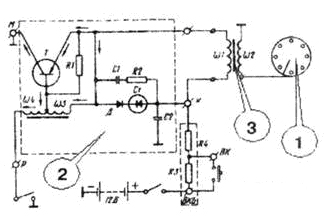 63Який з приладів системи запалювання розподіляє струм по свічкам запалювання у відповідності з порядком роботи циліндрів?64Який струм проходить в контактно-транзисторній системі запалювання через контакти переривника?65В який момент проскакує іскра між електродами свічки запалювання?66Яка частина свічки запалювання позначена на рисунку?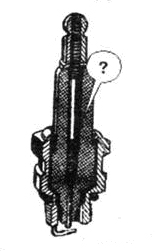 67Переривник розподільник складається із:68Яка частина стартера позначена на рисунку цифрою 1?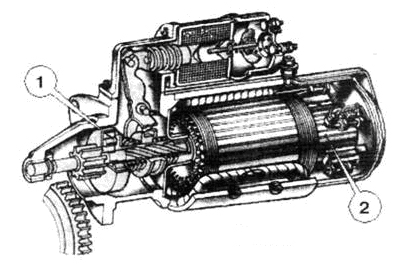 69Яка частина стартера позначена на рисунку цифрою 2?70Джерела електричного струму в автомобілі є:71Що являє собою електроліт?72Як змінюється густина електроліту при розряді акумулятора?73Чим створюється магнітне поле в генераторі змінного струму ?74Як залежить напруга генератора від частоти обертання його ротора?75Яке призначення трансмісії?76За способом передачі крутного моменту трансмісії бувають: (вказати відповідь з найбільш повнім переліком)77Яке призначення зчеплення?78В автомобільному фрикційному зчепленні передача крутного моменту від двигуна до коробки передач здійснюється за рахунок79Які деталі входять до складу механізму однодискового зчеплення? (вказати відповідь з найбільш повнім переліком)80В механізмі зчеплення використовуються пружини:81Які є типи приводів зчеплення?82Які деталі входять до складу механічного приводу зчеплення? (вказати відповідь з найбільш повнім переліком)83Що називається передавальним відношенням трансмісії?84Для безшумного перемикання передач слугує?85На яких автомобілях використовуються роздавальні коробки?86Призначення карданної передачі?87Які є типи карданних шарнірів?88На автомобілях з довгою базою для скорочення довжини карданного валу встановлюють:89Які механізми об’єднує ведучий міст?90Які є типи головних передач?91При повороті колеса обертаються з різною кутовою швидкістю за рахунок92У автоматичній трансмісії відсутнє:93Підсилювач привода зчеплення застосовується для:94Основними причинами пробуксовування зчеплення є:95Коробка передач призначена для:96Електрообладнання автомобіля ...97Акумуляторна батарея призначена для:98Система освітлення і сигналізації призначена для:99До спеціального обладнання автомобіля належать:100До контрольно-вимірювального обладнання належить:101У маркуванні шини 175/70 R13 перше число (175) означає:102У маркуванні шини 175/70 R13 друге число (70) означає:103У маркуванні шини 175/70 R13 третій символ (R) означає:104У маркуванні шини 175/70 R13 четверте число (13) означає:105У маркування акумуляторної батареї 6СТ-75А1 перший символ (6) означає:106У маркування акумуляторної батареї 6СТ-75А1 другий символ (СТ) означає:107У маркування акумуляторної батареї 6СТ-75А1 третій символ (75) означає:108У маркування акумуляторної батареї 6СТ-75А1 четвертий символ (А1) означає:109У маркування акумуляторної батареї 6СТ-75АЗ п’ятий символ (З) означає:110У маркування акумуляторної батареї 6СТ-75АТ п’ятий символ (Т) означає:111Який тип підвіски має задній візок автомобіля КАМАЗ-5320?112Що утворює рульову трапецію?113Які бувають гідравлічні амортизатори?114Що взаємодіє з опорною поверхнею?115Що називається повздовжнім елементом рами трактора чи автомобіля?116До чого приводить використання антиблокувальних систем гальм?117Для чого призначена гальмівна система?118З яких частин складається  гальмівна система?119Чим досягається стабілізація керованих коліс автомобіля?120Яке призначення має гальмівний кран?121За взаємозв’зком коліс правого і лівого борту підвіски поділяють на:122За типом пружного елементу підвіски поділяють на:123Підвіски зі змінним ступенем демпферування називаються:124Підвіски зі змінним ступенем демпферування та змінним кліренсом називаються:125До напівзалежних підвісок відноситься:126На автомобілі ЗАЗ-968М використовується підвіска:127У загальному випадку підвіска складається з таких елементів:128Підвіска автомобіля призначена для:129У ресорній підвісці у якості напрямного пристрою виступає:130Бічні навантаження від опорної поверхні сприймаються:131Яке рульове з’єднання не використовується у рульовому керуванні автомобіля:132Яка деталь рульового механізму жорстко кріпиться до рами?133Центр повороту це134При повороті автомобіля внутрішнє кероване колесо повертається на більший кут ніж зовнішнє за рахунок:135Як працює рульове керування з гідропідсилювачем при непрацюючому двигуні?136Підсилювач у рульовому керуванні необхідний для:137Напрямок потоку рідини у системі гідропідсилювача змінює:138В якій відповіді правильно названі елементи системи рульового керування (рис)?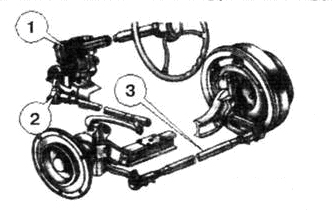 139Яке призначення рульової трапеції?140Яка деталь шарніру рульової тяги позначена на рисунку?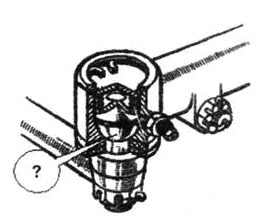 141Скільки гальмівних систем використувується у автомобілі?142Фізичний зміст процесу гальмування полягає у:143Для утримання автомобіля у нерухомому стані на ухилах використовується:144Найвищу швидкість спрацювання має гальмівна система з приводом:145Найменшу швидкість спрацювання має гальмівна система з приводом:146Аварійна гальмівна система автомобіля реалізується за рахунок:147Дисковий гальмівний механізм має більшу ефективність ніж барабанний за рахунок:148Стоянкові гальмівні системи бувають:149Нерівномірний розподіл гальмівних зусиль на колесах правого і лівого борту призводить до:150Регулятор гальмівних сил це:151АБС це:152Яка деталь головного гальмівного циліндру позначена на рисунку?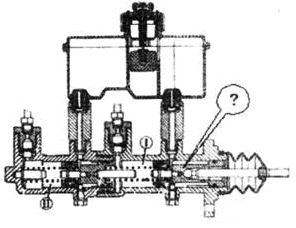 153Яка частина колісного гальмівного меха-нізму позначена на рисунку цифрою 1?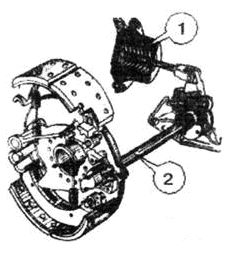 154Яка частина колісного гальмівного механізму позначена на рисунку цифрою 2?155функціональне призначення системи забезпечення курсової стійкості полягає у тому, що:156Якщо при пуску двигуна з натиснутою педаллю гальм вона опускається донизу то:157Як працює гальмівна система з гідровакуумним підсилювачем при непрацюючому двигуні?158Вкажіть функціональне призначення системи Brake Assist (підсилювач екстренного гальмування)159Час спрацювання гальмівної системи з гідравлічним приводом лежить в межах:160До загальних несправностей гальмівних систем незалежно від типу приводу відносяться:161Які параметри не впливають на значення робочого об’єму циліндра двигуна?162Робочий об’єм циліндру дорівнює 500 см.куб. , об’єм камери згоряння 100 см.куб. чому дорівнює ступінь стискання?163Що надходить під час такту впуску в циліндри карбюраторного двигуна ?164Під час якого такту в циліндрі дизельного двигуна надходить паливо?165На який кут в градусах повертається колінчатий вал одноциліндрового чотирьохтактного двигуна за один цикл?166Які деталі кривошипно - шатунного механізму відносяться до рухомих?167Які деталі кривошипно - шатунного механізму відносяться до нерухомих?168Які деталі, з перерахованих, жорстко кріпляться до колінчастого валу?169Якою літерою на рисунку позначено механізм, що дозволяє короткочасно і плавно роз’єднувати і плавно з’єднувати двигун з механізмами трансмісії?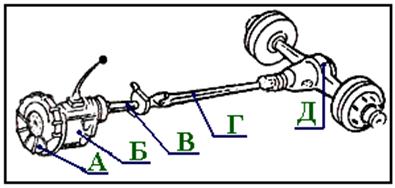 170Якою літерою на рисунку позначена карданна передача?171Якою літерою на рисунку позначена коробка передач?172Якою літерою на рисунку позначено механізм автомобіля, що перетворює крутний момент по величині і передає його від карданної передачі через диференціал на пів вісі ведучих коліс під постійним кутом?173Якою літерою на рисунку позначено механізм, що перетворює крутний момент, який передається від двигуна, через зчеплення по величині і направленню?174Забезпечує змащування тертьових поверхонь двигуна, подачу до них оливи, часткове охолодження їх, видаляння продуктів спрацювання та очищення оливи.175Поєднує всі агрегати і механізми автомобіля-тягача, призначені для передачі крутного моменту від двигуна до ведучих коліс, для його керування і пересування.176Призначається для передавання крутного моменту від коробки передач до головної передачі під кутом, що змінюється.177Призначається для розміщення вантажів, водія та пасажирів.178Теплові зазори в клапанних механізмах встановлюють для того щоб виключити:179Якщо після прогріву двигуна до визначеної температури не відводити тепло від найбільш нагрітих деталей, то це приведе до?180На повністю прогрітому двигуні температура охолоджувальної рідини  повинна підтримуватись в інтервалі?181Які функції виконує термостат?182Які з перерахованих функцій не виконують системи мащення?183Які методи подавання мастила до тертьових поверхонь  застосовуються в системах мащення двигунів, що вивчаються?184Що, із названого, відноситься до системи живлення:185Що, із названого, не відноситься до системи живлення:186Для очищення палива служить:187Для подавання палива до поплавцевої камери служить:188Оберти колінчастого вала двигуна змінюють за допомогою189Якщо водій використовує бензин, який не відповідає ступені стискання двигуна, то в циліндрах відбувається  згорання...190Скільки повітря теоретично необхідно і достатньо для  повного згорання 1 кг бензину?191За способом запалення робочої суміші двигуни внутрішнього згорання бувають:192За способом здійснення робочого процесу двигуни внутрішнього згорання бувають:193Верхня мертва точка (В.М.Т.) – це коли поршень:194Нижня мертва точка (Н.М.Т.) – це коли поршень:195Хід поршня – це відстань:196Робочий об’єм циліндра – це:197Об’єм камери згорання – це:198Повний об’єм циліндра – це?199Такт – це процес, який відбувається в циліндрі двигуна під час переміщення поршня200За скільки обертів колінчастого валу здійснюється цикл у чотиритактному двигуні?201Кривошипно-шатунний механізм призначений для:202Газорозподільний механізм призначений для:203Поршневі кільця у чотиритактних двигунах є:204Основні елементи поршня:205Поршневий палець шарнірно з’єднує:206Шатун з’єднує:207Шатун має таку будову:208До рухомих деталей кривошипно-шатунного механізму відносяться:209За числа обертів колінчастого вала двигуна 4200 об/хв кулачковий вал газорозподільного механізму обертається з швидкістю (об/хв):210За допомогою чого перевіряють зазор у клапанах?211Система живлення карбюраторного двигуна складається з:212Для чого призначений карбюратор?213Карбюратор має такі пристрої і системи:214Для покращення умов пуску холодного двигуна в карбюраторі є:215Для забезпечення нормальної роботи двигуна на малих обертах в карбюраторі є:216Паливний насос в карбюраторному двигуні призначений для:217Повітроочисники за принципом дії поділяються на:218Паливопідкачуваний насос в дизельних двигунах призначений для:219Форсунка призначена для:220Комбінована система мащення двигунів – це коли олива до тертьових поверхонь надходить:221Якого типу масляний насос в системі мащення?222У центрифугах очищається олива під дією?223Які є системи охолодження?224Системи охолодження за способом з’єднання з навколишнім середовищем бувають:225Циркуляція охолоджувальної рідини по великому колу проходить:226Для підтримання сталої температури охолоджувальної рідини застосовуються:227Яку охолоджувальну рідину використовують у зимову пору року в двигунах внутрішнього згорання?228Які є способи зберігання техніки?229Рульова трапеція складається з:230Рульовий привід призначений для:231Рульовий механізм – це сповільнена передача яка передає232Які гальмівні системи застосовують на сучасних автомобілях?233Які розрізняють гальмівні механізми залежно від конструкції обертових деталей?234Гальмові механізми за формою поверхні тертя бувають:235Діагональні і радіальні шини різняться між собою залежно від:236Який механізм забезпечує обертання ведучих коліс з різною частотою на поворотах?237Залежно від способу зачеплення шестерень розрізняють коробки передач:238Первинний вал коробки передач з’єднано з:239Вторинний вал коробки передач з’єднано з:240Яким агрегатом трансмісії змінюється швидкість руху трактора або автомобіля?241За способом передачі крутного моменту муфти зчеплення поділяються на:242Яка з вказаних несправностей призводить до неповного вимикання муфти зчеплення?243Яка з вказаних несправностей призводить до неповного вмикання (пробуксовування) муфти зчеплення?244Свічки запалення призначені для?245Деталь «мембрана» є в:246Деталь «розсіювач» є в:247Стартер – це електродвигун постійного струму, який перетворює:248На сучасних автомобілях використовують генератори:249На сучасних автомобілях номінальна напруга електрообладнання становить:250Коробка відбору потужності слугує для: